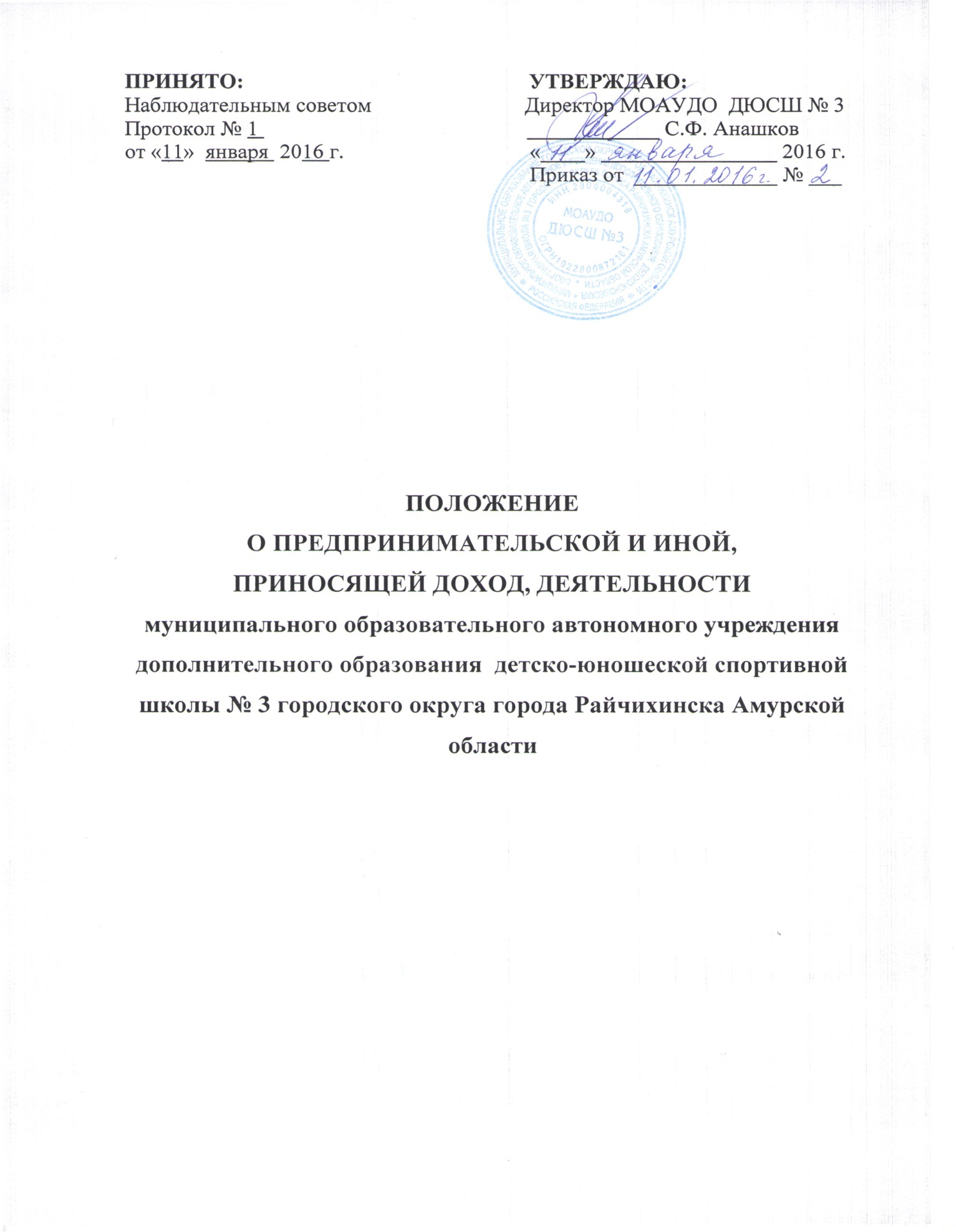 ИСТОЧНИКИ ФОРМИРОВАНИЯ ДОПОЛНИТЕЛЬНЫХ ФИНАНСОВЫХ СРЕДСТВВ соответствии с законодательством Российской Федерации и Уставом образовательного учреждения дополнительные финансовые средства могут привлекаться за счет:предоставления платных дополнительных образовательных услуг;других услуг и видов предпринимательской деятельности;добровольных пожертвований и целевых взносов физических и (или) юридических лиц.ОБЩИЕ ТРЕБОВАНИЯ2.1 Муниципальное образовательное автономное учреждение дополнительного образования  детско-юношеская спортивная школа № 3 городского округа города Райчихинска Амурской области (далее - МОАУДО ДЮСШ № 3) вправе оказывать населению, предприятиям, учреждениям и организациям следующие услуги:обучение по дополнительным образовательным программам: спортивная гимнастика, начальное обучение плаванию, каратэ;организация и проведение спортивных и физкультурных мероприятий;занятия групп начальной подготовки (НП), спортивно-оздоровительных групп (СОГ), групп общей физической подготовки (ОФП);оказание  платных дополнительных услуг для удовлетворения потребностей граждан в поддержании и укреплении здоровья, а также проведению физкультурно-оздоровительного и спортивного досуга;предоставление спортивных залов, комплексов (объектов) для организации и проведения спортивных мероприятий;прокат спортивного инвентаря;занятия в тренажерном зале.МОАУДО ДЮСШ № 3 вправе оказывать и другие дополнительные услуги, если они не ущемляют основной учебно-тренировочный процесс и не входят в основную образовательную деятельность, определенную Уставом.2.2 Платные дополнительные услуги предоставляются с целью всестороннего удовлетворения потребностей населения и организации отдыха, направленного на формирование здорового образа жизни, а также укрепления материально-технической базы учреждения. Платные дополнительные образовательные услуги осуществляются в соответствии с действующим законодательством Российской Федерации (постановление Правительства Российской Федерации от 15.08.2013г. № 706 «Об утверждении правил оказания платных образовательных услуг»).Платные образовательные услуги не могут быть оказаны вместо образовательной деятельности, финансовое обеспечение которой осуществляется за счет бюджетных ассигнований, и выполняются в свободное от учебно-тренировочных занятий время.Учреждение вправе осуществлять за счет средств физических лиц платные образовательные услуги, не предусмотренные установленным государственным заданием, на одинаковых условиях при оказании одних и тех же услуг.Порядок предоставления платных дополнительных образовательных услуг определяется договором, заключаемым между учреждением и потребителем данных услуг в обязательном порядке, в соответствии с действующим законодательством Российской Федерации.2.3 Стоимость оказываемых услуг определяется в соответствии с действующим законодательством Российской Федерации. На оказание образовательных услуг, предусмотренных договором, может быть составлена смета. Составление сметы по требованию потребителя или исполнителя обязательно. В этом случае смета становится частью договора.2.4 МОАУДО ДЮСШ № 3 самостоятельно распоряжается средствами, полученными от предпринимательской деятельности, за вычетом обязательных платежей и налогов. Указанные средства расходуются на: - оплату труда работников и начисления на заработную плату;   - расходы по содержанию имущества, используемого при осуществлении приносящей доход деятельности; - пополнение материальных запасов, используемых при оказании услуги; - укрепление материально-технической базы, повышение квалификации персонала; - иные виды расходов, в соответствии с согласованным с учредителем образовательного учреждения положением.2.5 Оплата труда лиц, занятых организацией и проведением предпринимательской деятельности, производится по договору между образовательным учреждением и работником.2.6 Оплата оказанных МОАУДО ДЮСШ № 3 услуг осуществляется в порядке, установленном договором в безналичной форме.2.7 Добровольные пожертвования и целевые взносы физических и (или) юридических лиц перечисляются в безналичной форме на лицевой счет учреждения с указанием полных реквизитов отправителя и целей, на которые направляется этот взнос.ПОРЯДОК РАСХОДОВАНИЯ ПРИВЛЕЧЕННЫХ ДОПОЛНИТЕЛЬНЫХ ФИНАНСОВЫХ СРЕДСТВ  3.1 Доходы от платных образовательных услуг и платных услуг распределяются по следующим направлениям: 1) на формирование фонда оплаты труда, выплат по договорам гражданско-правового характера, включая страховые взносы – не более 60 %, из них:  - не более 40 % на оплату труда персонала, непосредственно занятого в оказании услуг;  - не менее 15 % на оплату труда обслуживающего персонала; - оставшуюся часть на оплату труда персонала, участвующего в организации оказания платных услуг;2) на расходы по содержанию имущества, используемого при осуществлении приносящей доход деятельности;3) на пополнение материальных запасов, используемых при оказании услуги в соответствии с потребностями;4) иные расходы.3.2 Целевые взносы физических и (или) юридических лиц, в том числе иностранных граждан и (или) иностранных юридических лиц, зачисляются на лицевой счет учреждения и расходуются в соответствии с указанными целями.ОРГАНИЗАЦИЯ КОНТРОЛЯ ЗА ИСПОЛЬЗОВАНИЕМ СРЕДСТВ, ПОЛУЧЕННЫХ ОТ ПРЕДПРИНИМАТЕЛЬСКОЙ И ИНОЙ, ПРИНОСЯЩЕЙ ДОХОД ДЕЯТЕЛЬНОСТИ4.1 Сведения об объеме поступивших от приносящей доход деятельности средств, а также направлениях их расходования ежемесячно размещаются на сайте учреждения, обсуждаются на общественном совете учреждения. 4.2 Контроль за использованием средств, полученных от предпринимательской и иной, приносящей доход деятельности, осуществляется органом самоуправления МОАУДО ДЮСШ № 3 и Учредителем.4.3 Совет МОАУДО  ДЮСШ № 3 ежегодно утверждает и представляет общественности отчет за календарный год о поступлении и расходовании дополнительно привлеченных средств.